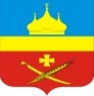 РоссияРостовская область Егорлыкский районАдминистрация Егорлыкского сельского поселенияРАСПОРЯЖЕНИЕ«         » декабря 2019 г                 №           		                   ст. ЕгорлыкскаяО порядке применения бюджетнойклассификации бюджета Егорлыкскогосельского поселения на 2020 год и  наплановый период  2020 и  2021 годовВ целях реализации решения Собрания депутатов Егорлыкского сельского поселения от 25.12.2019 г. № 148 «О бюджете Егорлыкского сельского поселения Егорлыкского района на 2020 год и на плановый период 2021 и 2022 годов», руководствуясь пунктом 11 части 2 статьи 30 Устава муниципального образования «Егорлыкское сельское поселение»:1.Утвердить:1.1. Положение о порядке применения бюджетной классификации расходов бюджета Егорлыкского сельского поселения Егорлыкское района на 2020 год и на плановый период 2021 и 2022 годов согласно приложению № 1 к настоящему распоряжению.1.2. Перечень главных администраторов доходов бюджета Егорлыкского сельского поселения Егорлыкского района согласно приложению № 2 к настоящему распоряжению.1.3. Перечень главных распорядителей средств бюджета Егорлыкского сельского поселения Егорлыкского района согласно приложению 3 к настоящему распоряжению.1.4. Перечень главных администраторов источников финансирования дефицита бюджета Егорлыкского сельского поселения Егорлыкского района согласно приложению № 4 к настоящему распоряжению.2. Распоряжение от 26.12.2018 года № 30 «О порядке применения бюджетной классификации бюджета Егорлыкского сельского поселения на 2019 год и на плановый период 2020 и 2021 годов» признать утратившим силу.3. Распоряжение вступает в силу с даты подписания и применяется к правоотношениям, возникающим при составлении и исполнения бюджета Егорлыкского сельского поселения Егорлыкского района на 2020 год и на плановый период 2021 и 2022 годов.4. Контроль за исполнением распоряжения возложить на заведующего сектором экономики и финансов А.А. Алексеенко.Глава АдминистрацииЕгорлыкского сельского поселения                                                 И.И. ГулайРаспоряжение вносит:сектор экономики и финансовАдминистрации Егорлыкского сельского поселения